关于按2016版本科培养方案制订教学大纲的通知各教学院（部）、职能处室：     根据《南阳理工学院关于制订2016版本科专业人才培养方案的指导意见（南理工字〔2016〕38号）工作安排，各教学院（部）培养方案编写工作已基本完成，现进入教学大纲编写阶段。根据工作要求，为进一步规范和完善教学大纲，现将教学大纲编写有关事宜通知如下。一、编写（修订）原则（一）一致性原则。课程教学大纲的编写应符合专业人才培养目标、毕业要求对教学内容的基本要求。（二）前瞻性原则。课程教学大纲应较好地反映本课程所在领域的先进成果及其发展趋势，充分体现教学改革的成果，为学生进一步深造和教师不同教学风格的展现留有发展空间。（三）整体优化原则。同一课程体系内相关课程教学内容安排要求科学合理、协调一致、相互衔接，以推进课程教学内容与职业岗位要求的对接，促进课程教学中知识点的整合，减少重复知识点的传授。（四）OBE理念原则。将人才培养理念和对接职业岗位要求的教学思想真正落到实处，对每门课程阐明其在人才培养体系中的地位和作用，具体明确这门课程为那些培养目标或毕业要求服务，学生通过学习该课程后，应具备的知识和应达到的专业能力等教学目标。二、编写（修订）范围新修订的2016级各专业培养方案中开设的所有课程都应编写教学大纲，包括理论课程教学大纲、实践（单独及课内）教学大纲以及实践性教学环节中的实习（实训）、课程设计、毕业设计（论文）大纲三部分。三、编写（修订）相关要求1、教学大纲由开课单位负责制定。对于交叉课，设课学院应与开课单位积极沟通，提出相关要求，开课单位在编写大纲时，应认真考虑设课学院的专业需求。上级有规定的课程既要体现上级要求，又要结合学校实际情况，在认真调研分析的基础上进行编写。一门课程针对不同专业有不同的学分要求，要分别编写大纲，注明适用专业。2、通识平台课程的教学大纲由教务处统一组织编制，各专业的教学大纲合订本中不再列通识平台课程。通识平台课程教学大纲编写单位如下：（1）思政类课程（共七门课）由政教部负责编写；（2）英语课程由外语学院负责编写；（3）体育课程由体育部负责编写；（4）《大学生口语表达与应用文写作》由文法学院负责编写；（5）《大学计算机基础》由计算机与信息工程学院负责编写；（6）《大学生职业生涯规划与就业指导》、《创业教育》由招生就业处负责编写；（7）《大学物理》、《电工电子》由电子与电气工程学院负责编写；（8）《心理健康教育》由心理健康教育中心负责编写；（9）《社会实践》由团委负责编写；（10）数学课程由数学与统计学院负责编写；（11）《音乐鉴赏》、《美术鉴赏》、《戏剧鉴赏》、《艺术导论》、《影视鉴赏》、《舞蹈鉴赏》、《书法鉴赏》、《戏曲鉴赏》等八门课程由公共艺术教育中心负责编写。上述课程教学大纲编写完成后，相关单位应将书面文稿及电子稿报教务处。3、公共选修课程由各任课教师负责编写，并将书面文稿和电子稿报教务处。4、教学大纲按专业装订，包括封面（见附件1）、目录（附件2）、《理论课程教学大纲汇总表》（见附件3）、理论课程教学大纲（见附件6）、实践（验）课程设置一览表（见附件4）、实践（验）课程教学大纲（见附件7）、实习（实训）、课程设计、毕业设计（论文）设置一览表（见附件5）、实践课程教学大纲（含实习（实训）、课程设计、创新创业项目训练、专业岗位集中综合训练、拓展与提升课程训练、毕业创作说明书和毕业设计（论文））（见附件8、9、10、11、12、13、14），原则上每个专业装订成一册。教学大纲发送邮箱地址为：nyistjwk@163.com。5、2016人才培养方案中每门课程均须有对应的教学大纲，一门课如果同时有理论和实践学时，应分别制订理论教学大纲和实践教学大纲。各专业教学大纲目录中课程的顺序原则上应和培养方案中所列课程一致。实验教学大纲中，学分应为本门课程的总学分。6、鉴于规范性要求，课程教学大纲的编写格式应与参考格式（见附件）统一，各学院（部）也可结合学科专业特点，对参考格式进行适当的修改、补充、完善，但应注意保持基本框架结构且本学院（部）内统一。7、教学大纲编辑要求：页面A4，页边距左右，上下。正文统一采用宋体五号字填写，行间距固定值。四、编写组织工作1、教务处在分管校领导的领导下，负责布置、督促、落实教学大纲的编写、汇编和印刷工作。2、各教学院（部）分管教学领导，负责组织本院（部）各教研室落实教学大纲的编写任务，组织召开教学大纲评审会，批准教学大纲。3、课程负责人负责组织编写本门课程的教学大纲初稿；教研室主任负责组织落实所属课程的教学大纲编写工作，负责审订所属课程教学大纲的初稿。4、学院（部）教学工作委员会，负责审核教学大纲。五、时间安排1、所有课程应在11月底完成教学大纲的编写与审订工作。2、12月上旬，各教学院（部）、职能处室完成教学大纲的汇编工作并交付教务处印刷。附件：1、教学大纲封面2、教学大纲目录3、理论课程教学大纲汇总表4、实践（验）课程设置一览表5、实习（实训）、课程设计、毕业设计（论文）设置一览表6、南阳理工学院理论课教学大纲格式7、南阳理工学院实践（验）课教学大纲格式8、南阳理工学院实习（实训）教学大纲格式9、南阳理工学院课程设计教学大纲格式10、南阳理工学院创新创业项目训练教学大纲格式11、南阳理工学院专业岗位集中综合训练教学大纲格式12、南阳理工学院拓展与提升课程训练教学大纲格式13、南阳理工学院毕业创作教学大纲格式14、南阳理工学院毕业设计（论文）教学大纲格式                                             教务处                                     二○一六年十月十六日附件1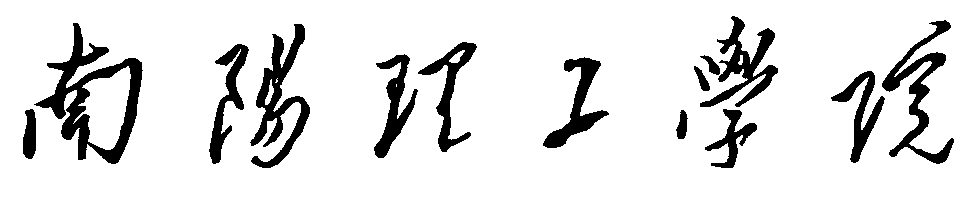 ××××××专业教  学  大  纲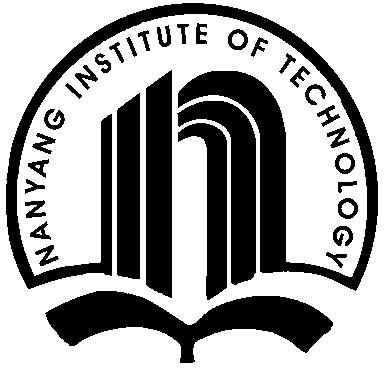 ××××××学院编制  年    月附件2                   目  录    （黑体二号）第一部分 理论教学大纲（黑体小四号）	理论课程教学大纲汇总表（宋体五号）	一 、专业平台课程	《×××××》课程教学大纲	《×××××》课程教学大纲	《×××××》课程教学大纲	……………二、专业方向模块课程	《×××××》课程教学大纲	《×××××》课程教学大纲	《×××××》课程教学大纲	……………第二部分  实践（单独及课内）教学大纲	实践课程设置一览表	《××××》实践教学大纲	《××××》实践教学大纲	……………第三部分  实习(实训)、课程设计、毕业设计（论文）教学大纲	实习(实训)、课程设计、毕业设计（论文）设置一览表	一、实习(实训)	《××××》教学大纲	《××××》教学大纲	……………二、课程设计	《××××》教学大纲	《××××》教学大纲	《××××》教学大纲	……………三、综合实训《××××创新创业项目训练》教学大纲	《××××专业岗位集中综合训练》教学大纲	《××××拓展与提升课程训练》教学大纲	……………四、毕业设计（论文）或毕业创作说明书	《××××专业毕业设计（论文）》教学大纲	以下附件表格内字体均为宋体五号附件3       理论课程教学大纲汇总表（黑体二号）                            批准人：                                              年    月    日附件4：       实践（验）课程设置一览表（黑体二号） 批准人：                                              年    月    日附件5：     实习(实训)、课程设计、综合训练、毕业设计（论文）设置一览表（黑体小二号） 批准人：                                              年    月    日附件6       南阳理工学院理论课教学大纲格式           课程名称（中英文对照、黑体二号）（课程名称按培养方案中课程相关信息填写）适用范围： 2016本科人才培养方案课程编号：按培养方案中课程相关信息填写             学    分：按培养方案中课程相关信息填写学    时：   （其中：讲课学时：      实验学时：       上机学时：    ） 按培养方案中课程相关信息填写先修课程：学院有先修课程请填写，无则不写适用专业：同一课程可适用不同专业建议教材：选用教材要注明著者或编者、出版社名称、版本年份开课单位：（以上部分标题用黑体五号字体，具体内容用宋体五号填写）（以下部分，标题用黑体小四号字体，具体填写内容字体为宋体五号，条目用宋体五号加黑）一、课程的性质与任务（黑体小四号）（填写要求）课程性质： 写明该课程属于通识平台必修课、专业平台必修课、专业方向限选课，专业方向任选课、公共选修课。课程任务： 写明该课程在人才培养方案中的地位和作用，目标和定位，写明该门课程与之相对应的毕业要求和为哪条培养目标服务的。课程主要有哪些知识点？这些知识点与职业岗位的要求有什么关系？与先导课程、后续课程中的相关知识点之间的逻辑关系？学生通过学习该课程后，应具备的知识和应达到的专业能力等教学目标。二、课程的基本内容及要求（填写要求）分章节详细编写本课程的主要教学内容、课程的重点、难点、课程教学要求。课程教学内容：要围绕专业人才培养目标，根据课程性质任务确定学生应该学习和掌握的理论知识、技能并以纲要的形式罗列出来，不能把教材作为大纲的目录（按培养方案的要求，按学生应掌握的内容来编写，不要局限于教材）。课程的重点、难点：应有所侧重，不能完全等同于教学内容。课程教学要求：按了解、理解、掌握三个层次写明各章节的主要内容和应达到的预期培养结果：   （ “了解”是指学生应能辨认的科学事实、概念、原则、术语，知道事物的分类、过程及变化倾向，包括必要的记忆。      “理解”是指学生能用自己的语言把学过的知识加以叙述、解释、归纳，并把某一事实或概念分解为若干部分，指出他们之间的内在联系或与其它事物的相互关系。      “掌握”是指学生能根据不同情况对某些概念、定律、原理、方法等在正确理解的基础上结合事例加以运用，包括分析和综合。）教学策略及教学方法：说明为达到本章节的预期培养结果（掌握知识或培养能力等）所采取的主要教学思路与设计（也即本章节教学目标任务如何实现）。三、课程学时分配（填写要求）按培养方案中课程相关信息填写四、大纲说明（填写要求）大纲说明要体现以下事项：1、教学手段及教学方法建议；2、提出相应的教材使用建议，并对教材的性质进行必要的说明，不能仅提及教材的作者和出版社，应对教材的性质表述清楚；3、与本课程教学相关的其它必要说明，如先行后续课的必要说明、实验部分开设情况等。五、课程考核  课程考核设计思路：说明为全面准确检验课程预期培养结果达成度而采用的方法措施。人才培养方案中规定考试的课程必须在期末进行试卷考试。若有特殊情况采用其他考核形式的必须在学期期初提出书面申请，经院校两级同意方可实施。1、考核方式、记分制和卷面考试时间课程考核方式分考试、考查两种，考核形式可采用口试、笔试、机试、实测、开卷、闭卷、撰写论文、大型作业或相互兼用的方式进行。具体采用何种考核形式，由教研室和任课教师根据课程教学要求设计的考核方案确定。考试课程成绩评定采用百分制记分。考查课程成绩评定采用百分制或五级记分制（优、良、中、及格、不及格）记分。闭卷考试时间为120分钟。2、考核成绩构成及分值考试课程成绩评定应以期末考试卷面成绩为主，平时成绩可根据平时测验、作业和实验等综合评定，所占比例原则上控制在40％以内，各门课程应根据本课程特点，确定具体比例。考查课程成绩评定可根据平时测验、实验、课外作业、撰写论文、课堂讨论及期末考核成绩等综合评定，具体比例由各学院和教研室自行确定。但必须坚持标准、拉开差距、分出等级。3、考核题型及命题要求考试题型指填空、判断、选择、名词解释、简答、论述、计算等。每份试卷要求题型不少于四种，各种题型的分值分布要合理。命题必须根据教学大纲要求体现本门课主要内容。试题要体现主要内容与一般内容相结合，覆盖面要宽。命题要体现既考知识，又考能力，要求试卷中考查学生基本知识、基本理论、基本技能的试题分值占60%左右，比较灵活且有一定难度，重点考查学生综合应用能力的试题分值占40%左右。命题时要体现各章节学时的比例与各章节考试分值的比例基本一致。六、参考书目（填写要求）选用主要参考书目要注明著者或编者，出版社名称及版本年份。制订人：                    审订人：                  批准人：（填写要求）1、课程教学大纲制定和修订由学院（部）教学分管领导负责组织，由教研室执行具体工作任务，由经验丰富的教师或教师小组执笔，教研室讨论通过，要明确各自职责，不要使签字流于形式。2、制订人、审订人、批准人不能为同一人，原则上制订人为主讲教师，审订人为专业负责人或教研室主任，批准人为学院（部）教学院长（主任）。3、制订人原则上需有丰富的教学经验，具有中级及以上职称。4、请将制订人、审订人和批准人的姓名打入电子文稿。附件7    《课程名称 》实践（验）教学大纲（中英文对照、黑体二号）适用范围： 2016本科人才培养方案课程编号:（与培养方案一致，非独立设课的填写所属课程编号）课程名称：（宋体，5号字） 英文名称： （Times New Roman  五号） 课程类型:（选修/必修）总学时/实验学时：（分独立设课和非独立设课的实验两种，独立设课课程总学时与实验总学时完全一致，并有单独的学分和考核成绩）。学　　分：适用专业: 先修课程：一、课程性质、目的和任务 （黑体小四号）正文为宋体，5号字，首行缩进2个字符。二、实践教学基本要求 （黑体小四号） 正文为宋体，5号字，首行缩进2个字符。三、实践项目与内容  （黑体小四号）正文为宋体，5号字（此部分根据具体实践项目列出具体内容及要求）首行缩进2个字符。注：1.实践类型：指演示性、验证性、综合性 、设计性等类型实践；2. 实践要求：指必做、选做；注意：开出综合性、设计性实验的课程占有实验课程总数的比例应≥10%，实验学时少于10个的，要保证至少有1个综合性、设计性实验。四、考核方式   （黑体小四号）正文为宋体，5号字，首行缩进2个字符。五、推荐实践教材和教学参考书  （黑体小四号）实验教材：《   》，ⅹⅹ编著，ⅹⅹ出版社，年。首行缩进2个字符。参 考 书：《    》，ⅹⅹ编著，ⅹⅹ出版社，年。六、说明 （黑体小四号）正文为宋体，5号字。在此部分可做一些补充说明，首行缩进2个字符。制订人：（宋体，5号字）           审订人：                  批准人： 年     月     日附件8      南阳理工学院实习（实训）教学大纲格式《××××实习》教学大纲（黑体二号）一、课程的基本信息（黑体小四号）二、实习（实训）目的与要求三、实习（实训）项目内容与时间安排四、作业（报告）要求五、考核方式六、成绩评定七、必要的说明制订人：×××           审订人：×××               批准人：×××年    月     日附件9     南阳理工学院课程设计教学大纲格式《××××课程设计》教学大纲（黑体二号）一、课程的基本信息（黑体小四号）二、目的与要求三、内容与时间安排四、作业（报告）要求五、考核方式六、成绩评定七、必要的说明注明：本教学环节在具体实施之前，要撰写《××课程设计实施方案》上报教务办公室备案。制订人：×××           审订人：×××               批准人：×××年       月         日附件10      南阳理工学院实训教学大纲格式《××创新创业项目训练》教学大纲（黑体二号）一、项目的基本信息（黑体小四号）二、项目训练目的与要求三、项目训练内容与时间安排   （具体要说明参与学科竞赛、教师横向与纵向、孵化园项目等展开创新创业项目的具体内容……）四、项目训练项目报告要求五、考核方式六、成绩评定七、必要的说明注明：本教学环节在具体实施之前，要撰写《××创新创业项目训练实施方案》上报教务办公室备案。制订人：×××           审订人：×××               批准人：×××年    月     日附件11      南阳理工学院实训教学大纲格式《××专业岗位集中综合训练》教学大纲（黑体二号）一、岗位的基本信息（黑体小四号）二、岗位训练目的与要求三、岗位训练内容与时间安排（具体要说明在校外（内）实习基地在教师的带领下进行集中岗位集中综合训练的具体内容……）四、岗位训练报告要求五、考核方式六、成绩评定七、必要的说明注明：本教学环节在具体实施之前，要撰写《××专业岗位集中综合训练实施方案》上报教务办公室备案。制订人：×××           审订人：×××               批准人：×××年    月     日附件12      南阳理工学院实训教学大纲格式《××拓展与提升课程训练》教学大纲（黑体二号）一、课程的基本信息（黑体小四号）二、拓展提升训练目的与要求三、拓展提升训练内容与时间安排（具体要说明对部分专业、外语、时事政治等课程进行分类提升课程训练的具体内容……）四、岗位训练报告要求五、考核方式六、成绩评定七、必要的说明注明：本教学环节在具体实施之前，要撰写《××专业拓展与提升课程训练实施方案》上报教务办公室备案。制订人：×××           审订人：×××               批准人：×××年    月     日附件13      南阳理工学院毕业创作教学大纲格式《×××专业毕业创作说明书》教学大纲（黑体二号）一、课程的基本信息（黑体小四号）二、设计创作目的具体从作品、案例、表演和曲目等几个方面阐明设计创作的目的。三、设计创作要求对学生要求题目类型题目难度四、毕业作品说明书要求五、评阅、答辩和成绩评定六、说明注明：本教学环节在具体实施之前，要撰写“××专业毕业创作”《××专业毕业创作题目申报表》、《××专业毕业创作任务书》、《××专业毕业创作开题报告》上报教务办公室备案。制订人：×××           审订人：×××               批准人：×××  年      月     日附件14      南阳理工学院毕业设计（论文）教学大纲格式《×××专业毕业设计（论文）》教学大纲（黑体二号）一、课程的基本信息（黑体小四号）二、毕业设计（论文）目的三、毕业设计要求对学生要求题目类型题目难度四、毕业论文要求五、评阅、答辩和成绩评定六、说明注明：本教学环节在具体实施之前，要撰写“××专业毕业（论文）”《××专业毕业题目申报表》、《××专业毕业任务书》、《××专业毕业开题报告》上报教务办公室备案。制订人：×××           审订人：×××               批准人：×××  年      月     日序号课程名称学分学时数制订人审订人参编人员合计合计序号实践（验）课程名称实践（验）项目数学时数制订人审订人参编人员合计合计序号课程名称周数总学分制订人审订人参编人员合计合计教学内容环节理论实践（验）讨论、习题合计序号实践（验）项目名称内容提要实践（验）学时每组人数实践（验）类型实践（验）类别实践（验）要求课程编号课程名称课程类别适用专业开课学期周数     ××周总学分先修课程并修课程课程简介建议教材参考书课程编号课程名称课程类别适用专业开课学期周数     ××周总学分先修课程并修课程课程简介建议教材参考书课程编号课程名称课程类别适用专业开课学期周数     ××周总学分课程简介参考资料课程编号课程名称课程类别适用专业开课学期周数     ××周总学分课程简介参考资料课程编号课程名称课程类别适用专业开课学期周数     ××周总学分课程简介参考资料课程名称适用专业周数     ××周总学分课程简介建议教材根据实际题目，由指导教师确定参考书根据实际题目，由指导教师确定课程名称适用专业周数     ××周总学分课程简介建议教材根据实际题目，由指导教师确定参考书根据实际题目，由指导教师确定